           Night time Chart          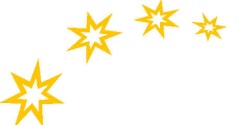 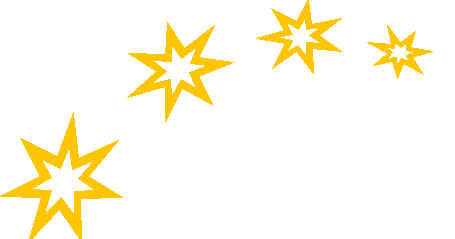 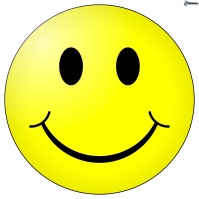                                                                          Put a sticker on as you do it!         How many stickers can you get?Copyright Babysmiles                 													 www.babysmiles.com.auDaySet TableDinnerBathPJ’sTeethToiletDrinkBookMusicLight offMondayTuesdayWednesdayThursdayFridaySaturdaySunday